SEMAINE DES MATHÉMATIQUES 2017Classes de 6ème et de 5ème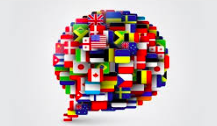 SEMAINE DES MATHÉMATIQUES 2017Classes de 6ème et de 5èmeSEMAINE DES MATHÉMATIQUES 2017Classes de 6ème et de 5èmeDéfi du mercredi 15 MarsQUE DE LANGUES !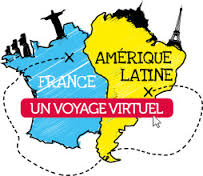 Défi du mercredi 15 MarsQUE DE LANGUES !Au Grand Prix d’Amérique latine de kayak, la victoire s’est jouée entre Sandra, Ambre, Karine et Nicoletta, toutes les quatre de pays différents. • Il y a une brésilienne, une vénézuélienne, Ambre la guyanaise et Nicoletta la trinidadienne, • La vénézuélienne porte un maillot bleu et Nicoletta un maillot blanc,
• La brésilienne a terminé quatrième et Karine troisième.
• Celle qui s’est classée deuxième porte un maillot vert. Indique sur le bulletin réponse Qui porte un maillot rouge ?  Qui a gagné ?SEMAINE DES MATHÉMATIQUES 2017Classes de 4ème et de 3èmeSEMAINE DES MATHÉMATIQUES 2017Classes de 4ème et de 3èmeSEMAINE DES MATHÉMATIQUES 2017Classes de 4ème et de 3èmeSEMAINE DES MATHÉMATIQUES 2017Classes de 4ème et de 3èmeDéfi du mercredi 15 MarsQue de langues !!Dans une ville touristique d’Amérique latine, quatre voyageurs de nationalités différentes se retrouvent devant un dilemme. Chacun d'eux parle deux des quatre langues suivantes : français, anglais, portugais et espagnol. Ils n'ont pas de langue commune dans laquelle ils peuvent converser tous les quatre. En fait, une seule langue est parlée par plus de deux voyageurs.1. Personne ne parle le français et le portugais.2. Jean ne parle pas l'anglais, mais il peut servir d’interprète quand Pierre et Jacob veulent converser entre eux.3. Jacob parle le portugais et il peut aussi parler à Guillaume, même si ce dernier ne parle pas un mot de portugais.4. Jean, Pierre et Guillaume ne peuvent converser dans la même langue.Quelles langues chacun parle-t-il?Dans une ville touristique d’Amérique latine, quatre voyageurs de nationalités différentes se retrouvent devant un dilemme. Chacun d'eux parle deux des quatre langues suivantes : français, anglais, portugais et espagnol. Ils n'ont pas de langue commune dans laquelle ils peuvent converser tous les quatre. En fait, une seule langue est parlée par plus de deux voyageurs.1. Personne ne parle le français et le portugais.2. Jean ne parle pas l'anglais, mais il peut servir d’interprète quand Pierre et Jacob veulent converser entre eux.3. Jacob parle le portugais et il peut aussi parler à Guillaume, même si ce dernier ne parle pas un mot de portugais.4. Jean, Pierre et Guillaume ne peuvent converser dans la même langue.Quelles langues chacun parle-t-il?Dans une ville touristique d’Amérique latine, quatre voyageurs de nationalités différentes se retrouvent devant un dilemme. Chacun d'eux parle deux des quatre langues suivantes : français, anglais, portugais et espagnol. Ils n'ont pas de langue commune dans laquelle ils peuvent converser tous les quatre. En fait, une seule langue est parlée par plus de deux voyageurs.1. Personne ne parle le français et le portugais.2. Jean ne parle pas l'anglais, mais il peut servir d’interprète quand Pierre et Jacob veulent converser entre eux.3. Jacob parle le portugais et il peut aussi parler à Guillaume, même si ce dernier ne parle pas un mot de portugais.4. Jean, Pierre et Guillaume ne peuvent converser dans la même langue.Quelles langues chacun parle-t-il?